ACTA.18---------------H. Ayuntamiento de Santa María del Oro, Jalisco.------------------------------Acta de  Sesión ordinaria de H. Ayuntamiento No.18---------------------------------En  el  Municipio de Santa María del oro, Jalisco. Siendo las 12:00 doce horas del día 04 de Julio del 2016 año dos mil dieciséis , bajo Articulo 115 de la Constitución Política de los Estados Unidos Mexicanos, en su fracción I, como de los artículo 2, 3,  10, 28, 29, 32 de la  Ley de Gobierno y la Administración Pública Municipal del Estado de Jalisco, se reunieron en la Sala de sesiones del Palacio Municipal, los C.C. Eleazar Medina Chávez, presidente Municipal, Fortunato Sandoval Farías Sindico y los regidores C.C. Angélica María Barajas Vaca, Leonel González Barajas, Alma Rosa López Chávez, Benjamín Chávez Mendoza, Mayra Adelaida Chávez Chávez, Israel Sandoval Rodríguez, J. Joaquín Cisneros Carranza, María del Consuelo Valencia García y Gerónimo López Jiménez  Con el objeto de celebrar la decima octava sesión de H Ayuntamiento con carácter de ordinaria, a la que fueron previamente convocados.----------------------------------------------------------------------------------------------------------------------------------------------------------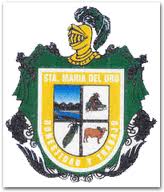 --------Acto seguido, el Sindico del Ayuntamiento, C. Fortunato Sandoval Farías, manifiesta que existe quórum legal para sesionar. En uso de la voz el Presidente Municipal, Eleazar Medina Chávez, declara: “el inicio de la Sesión”.-------------------------------------------------------------------------------------------------A continuación el Secretario General y Sindico del Ayuntamiento, el C. Fortunato Sandoval Farías Da lectura a la propuesta de orden del día.-------- ---------------------------------------------------------------------------------------------------------------------------------------------------------------------------------------------------------------Punto primero: Palabras de bienvenida, Lista de asistencia y declaración de quórum legal.-----------------------------------------------------------------------------------------------------------------------------------------------------------------------------------------------Punto segundo: Lectura del acta anterior,  como de su ratificación.----- ------------------------------------------------------------------------------------------------------------------------------------------------------------------------------------------------------------------Punto tercero: Aprobación de la sesión ordinaria celebrada el día 04 cuatro de Julio del  año dos mil dieciséis 2016.-----------------------------------------------------------------------------------------------------------------------------Punto cuarto: El C. Eleazar Medina Chávez somete aprobación al H. Ayuntamiento, el pago del cheque No. 3126 a nombre de Alonso López López, Por la cantidad de $5,552.81 (cinco mil quinientos cincuenta y dos  pesos 81/100 M.N.), por concepto de pago de  viáticos para personal de esta Presidencia Municipal.-----------------------------------------------------------------------------------------------------------------------------------------------------------------------Punto quinto: el C. Eleazar Medina Chávez somete aprobación al H. Ayuntamiento, el pago de cheque No. 3128 a nombre de Alonso López  López, Por la cantidad de $ 12,380.60 (doce mil trescientos ochenta pesos 60/100 M.N. por concepto de pago de a la Secretaria del Medio Ambiente y Desarrollo Sustentable por infracciones A la Ley Estatal del Equilibrio Ecológico y a la Protección al Ambiente.------------------------------------------------------------------------------------------------------------------------------------------------------------------------Punto sexto: El C. Eleazar Medina Chávez somete aprobación al H. Ayuntamiento, el pago de cheque No.3129, Por la cantidad de $ 15,000.00 (quince mil pesos 00/100 M.N.) a nombre de María del Consuelo Valencia García, por concepto de préstamo a Regidor de este Honorable Ayuntamiento, al cual se le estará reteniendo  Mensualmente de su  sueldo, hasta concluir el pago de la deuda adquirida -------------------------------------------------------------------------------------------------------------------------------------Punto séptimo: El C. Eleazar Medina Chávez somete aprobación al H. Ayuntamiento, el pago de cheque no.3133, Por la cantidad de $37,410.00 (treinta y siete mil cuatrocientos diez pesos 16/100 M.N.).,a nombre de COMISION FEDERAL DE ELECTRICIDAD por concepto de pago de energía eléctrica en la cabecera Municipal y comunidades  aledañas cercanas.----------------------------------------------------------------------------------------------------------------------------------------------------------------------------Punto octavo: El C. Eleazar Medina Chávez somete aprobación al H. Ayuntamiento, el pago de cheque no. 3134, Por la cantidad de $ 3,844.87 (tres mil ochocientos cuarenta y cuatro pesos 87/100 M.N.). a nombre Oscar Rodríguez Sánchez, por concepto de pago  de  viáticos a encargado de planeación y responsable de la ITEI para acudir a diferentes secretarias y órganos de gobierno y así poder llevar un buen funcionamiento en materia administrativa en el ayuntamiento ----------------------------------------------------------------------------------------------------------------------------------------------------------------------------Punto noveno: El C. Eleazar Medina Chávez somete aprobación al H. Ayuntamiento, el pago de cheque No. 3135. Por la cantidad de $ 30,000.00 (treinta mil pesos 00/100 M.N.). A nombre de Alonso López López, dinero de caja, cheque el cual ampara un legajo de facturas anexas de diferentes gastos en viáticos tales como: combustible, consumos alimenticios, medicamentos para personas de bajos recursos, horas extras a operador de la maquina mediante órdenes de pago.----------------------------------------------------------------------------------------------------------------------------------------------------------------------------Punto decimo: El C. Eleazar Medina Chávez somete aprobación al H. Ayuntamiento, el pago de cheque No. 3136. Por la cantidad de $ 19,475.00 (diecinueve mil cuatrocientos setenta y cinco pesos 00/100 M.N.). A nombre de Alonso López López, dinero de caja, cheque el cual ampara un legajo de facturas anexas de diferentes gastos en viáticos tales como: combustible, consumos alimenticios, ayudas sociales, mantenimiento a vehículos, etc.---------------------------------------------------------------------------------------------------------------------------------------------------------------------- ------Punto décimo primero: El C. Eleazar Medina Chávez somete aprobación al H. Ayuntamiento, cheque No. 3137. Por la cantidad de $ 19,320.00  (diecinueve mil trescientos veinte pesos 00/100 M.N.). a nombre de Alonso López López, por concepto de pago combustible para vehículos que operan para un buen funcionamiento de esta presidencia municipal---------------------------------------------------------------------------------------------------------------------------------------------------------------Punto décimo segundo: El C. Eleazar Medina Chávez somete aprobación al H. Ayuntamiento, el pago de cheque No.3139  a nombre de Eleazar Medina Chávez, Por la cantidad de $ 23,329.01 (veintitrés mil trescientos veintinueve pesos 01/100 M.N.). Dinero de caja el cual ampara un legajo de facturas anexas al citado cheque, por diferentes gastos como: combustible y consumos alimenticios.  -------------------------------------------------------------------------------------------------------------------Punto décimo tercero: El C. Eleazar Medina Chávez  somete aprobación al H. Ayuntamiento, el pago de cheque No.3138 .Por la cantidad de $38,757.00  (treinta y ocho mil setecientos cincue3nta y siete pesos 00/100 M.N.).a nombre de COMISION FEDERAL DE ELECTRICIDAD por concepto de pago de energía eléctrica en la zona ejidal--------------------------------------------------------------------------------------------------------------------------------------------------------------------------------------------------------Punto décimo cuarto: El C. Eleazar Medina Chávez  somete aprobación al H. Ayuntamiento, el pago de cheque No.3140. Por la cantidad de $33,844.00 (treinta y tres mil ochocientos cuarenta y cuatro pesos 00/100 M.N.). A nombre de Eleazar Medina Chávez, Por concepto de pago viáticos para presidente municipal, combustible consumos alimenticios etc.----------------------------------------------------------------------------------------------------------------Punto décimo quinto: El C. Eleazar Medina Chávez  somete aprobación al H. Ayuntamiento, el pago de cheque No.3141. Por la cantidad de $30,000.00 (treinta mil pesos 00/100 M.N.). A nombre de Alonso López López,  Dinero de Caja el cual ampara un legajo de facturas anexas al citado cheque de gastos como combustible, productos alimenticios etc.-------------------------------------------------------------------------------------------------------------------------Punto décimo sexto: El C. Eleazar Medina Chávez  somete aprobación al H. Ayuntamiento, el pago de cheque No. 3142, Por la cantidad de $ 7,000.00 (siete mil pesos 00/100 M.N.) a nombre de Francisco Javier Alcantar Muñiz, por concepto de pago de sonido para el evento del día del padre 2016.------------------------------------------------------------------------------------------------------------------------------------------------------------------------------Punto décimo séptimo: El C. Eleazar Medina Chávez  somete aprobación al H. Ayuntamiento, el pago de cheque No.3143 Por la cantidad de $ 6,610.31 (seis mil seiscientos diez pesos 31/100 M. N) a nombre de Rigoberto Farías Sandoval, por concepto de pago de viáticos, ( acuden a diferentes Municipios, Recogen recursos SEDESOL, formulan operativos, etc.).--------------------------------------------------------------------------------------------------------------------------------------------------------------------------------------------Punto décimo octavo: El C. Eleazar Medina Chávez  somete aprobación al H. Ayuntamiento, el pago de cheque No.3144, Por la cantidad de $5,006.00 (cinco mil seis pesos 00/100 M.N.).  a nombre de Alonso López López, por concepto de pago de tortillas para el evento del día del padre 2016 .-------------------------------------------------------------------------------------------------------------------------------------------------------------------------------------------Punto décimo noveno: El C. Eleazar Medina Chávez  somete aprobación al H. Ayuntamiento, el pago cheque No.3145, Por la cantidad de $ 30,000.00 (treinta mil pesos 00/100 M.N.). A nombre de Alonso López López, dinero de caja el cual ampara un legajo de facturas anexas al citado cheque por concepto de pago de viáticos, apoyos sociales etc.--------------------------------------------------------------------------------------------------------------------------------Punto vigésimo: El C. Eleazar Medina Chávez  somete aprobación al H. Ayuntamiento, el pago de cheque No.3149, Por la cantidad de $ 8,500.00 (ocho  mil quinientos pesos 12/100 M.N.) a nombre de Alonso López López, por concepto de pago de arrendamiento de terrenos que están a servicio del Ayuntamiento para antenas de  internet, radiocomunicación etc.------------------------------------------------------------------------------------------------------------------------------------------------------------------------------Punto vigésimo primero: El C. Eleazar Medina Chávez  somete aprobación al H. Ayuntamiento, el pago de  cheque No. 3150, Por la cantidad de $34,000.00 (treinta y cuatro mil pesos 00/100 M.N.) a nombre de Alonso López López, por concepto de apoyo adultos mayores de bajos recursos  que no tiene para comprar sus medicamentos correspondiente al mes de Junio del 2016 ----------------------------------------------------------------------------------------------------------------------------Punto vigésimo segundo: El C. Eleazar Medina Chávez  somete aprobación al H. Ayuntamiento, el pago de cheque No. 3156. Por la cantidad de $ 2,500.00 (dos mil quinientos pesos 00/100 M.N.).a nombre de Alonso López López, Por concepto de pago de docente que imparte clases en la escuela preescolar en la localidad de la Aurora .-----------------------------------------------------------------------------------------------------------------------------------------------------------------------------------------------Punto vigésimo tercero: El C. Eleazar Medina Chávez  somete aprobación al H. Ayuntamiento, el pago de cheque No.3157 Por la cantidad de $3,000.00 (tres mil pesos 54/100.M.N.).A nombre de Alonso López López, por concepto de pago de apoyo sociales para madre viuda que no tiene suficiente recursos para mantener a su familia------------------------------------------------------------------------------------------------------------------------------------------------Punto vigésimo cuarto: El C. Eleazar Medina Chávez  somete aprobación al H. Ayuntamiento, el pago de la transferencia numero 9465642 y 9465637. Sumadas ambas Por la cantidad de $8,352.00 (ocho mil trescientos cincuenta y dos  pesos 00/100.M.N.).A nombre de David Aaron Sánchez Luna, por concepto de pago de internet para las instalaciones propiedad del Ayuntamiento Municipal que se necesitan para operar de manera administrativa adecuadamente--------------------------------------------------------------------------------------------------------------------------------------------------------------------Punto vigésimo quinto: El C. Eleazar Medina Chávez  somete aprobación al H. Ayuntamiento, el pago de cheque No.3153. Por la cantidad de $8,000.00 (ocho mil pesos 00/100.M.N.).A nombre de Alonso López López, por concepto de pago de nomina a trabajadores que se encargan de la limpieza de las calles de la cabecera Municipal, correspondiente al mes de Junio del 2016-----------------------------------------------------------------------------------------------------------Punto vigésimo sexto: El C. Eleazar Medina Chávez  somete aprobación al H. Ayuntamiento, el pago de cheque numero 3154 Por la cantidad de $25,000.00 (veinticinco mil  pesos 00/100.M.N.). A nombre de Alonso López López, por concepto de Apoyo a estudiantes que se encuentran en las diferentes ciudades vecinas de este municipio estudiando las universidades, esto en el mes de Junio del 2016 ----------------------------------------------------------------------------------------------------- ------Punto vigésimo séptimo: El C. Eleazar Medina Chávez  somete aprobación al H. Ayuntamiento, el pago de  de cheque numero 3155, Por la cantidad de $ 8,000.00 (ocho mil pesos 00/100 M.N.). a nombre de Alonso López López, por concepto  de nomina a maestro de la aurora que imparte clases en la Escuela secundaria de la localidad de la Aurora, correspondiente al mes de Junio del 2016.-------------------------------------------------------------------------------------------------------------------------------Punto vigésimo octavo: El C. Eleazar Medina Chávez  somete aprobación al H. Ayuntamiento, el pago de  de la transferencia numero 5194514, Por la cantidad de $ 4,800.00 (cuatro mil ochocientos  pesos 00/100 M.N.). a nombre de Joel Castro Madero, por concepto  de carne para el evento del día de las madres 2016.--------------------------------------------------------------------------------------------------------------------Punto vigésimo noveno: El C. Eleazar Medina Chávez  somete aprobación al H. Ayuntamiento, el pago de cheque numero 3158, Por la cantidad de $20,931.00 (veinte mil novecientos treinta y  un pesos 00/100 M.N.).  A nombre de Alonso López López, Por concepto de pago nomina a maestros de Base (director y subdirector) en la Preparatoria Manuel M. Diéguez, correspondiente al mes de Junio del 2016--------------------------------------------------------------------------------------------------------------------------------------------------------------------------------------------Punto trigésimo: El C. Eleazar Medina Chávez somete aprobación al H. Ayuntamiento, el pago de cheque numero 3148, a nombre de Alonso López López, Por la cantidad de $ 12,600.00  (doce mil seiscientos pesos 00/100 M.N.), por concepto de pago de arrendamiento de locales que están al servicio de la presidencia municipal, correspondiente del  mes de Junio 2016.---------------------------------------------- -------------------------------------------------------------------------------------------------------------------------Punto Trigésimo Primero: el C. Eleazar Medina Chávez somete aprobación al H. Ayuntamiento, el pago de cheque numero 3152 a nombre de Alonso López López, Por la cantidad de $ 117,790.00 (ciento diecisiete mil setecientos noventa pesos 00/100 M.N.), por concepto de pago de nomina a trabajadores eventuales que laboran dentro de esta presidencia municipal y la cantidad de $6,000.00 (seis mil pesos 00/100 M.N) pago de nomina a trabajadores eventuales los cuales reciben su pago por medio electrónico correspondiente al mes de Junio 2016--------------------------------------------------------------------------------------------------------------------------------Punto Trigésimo Segundo: el C. Eleazar Medina Chávez somete aprobación al H. Ayuntamiento, el pago de cheque numero 3151 a nombre de Alonso López López, Por la cantidad de $233,772.00 (doscientos treinta y tres mil setecientos setenta y dos pesos  00/100 M.N.), por concepto de pago de nomina en efectivo a personal de confianza que labora en este Honorable Ayuntamiento Constitucional y la cantidad de $215,493.20 (doscientos quince mil cuatrosci8entos noventa y tres pesos 20/100 M.N) pago de nomina a trabajadores de confianza los cuales reciben su pago por medio electrónico correspondiente al mes de Junio 2016-------------------------------------------------------------------------------------------------------------------------. ------------------------------------------------------------------------------------------------------------------------------------------------------------------------Punto Trigésimo Tercero: El C. Eleazar Medina Chávez somete aprobación al H. Ayuntamiento, el pago de la transferencia numero 8658505, Por la cantidad de $75,000.00  (setenta y cinco mil pesos 00/100 M.N.) a nombre de Sistema de Desarrollo Integral de la Familia, por concepto de pago de subsidio al Sistema DIF municipal-------------------------------------------------------------------------------------------------------------------------------------------Punto Trigésimo Cuarto: El C. Eleazar Medina Chávez somete aprobación al H. Ayuntamiento, la transferencia numero 7108904, por la cantidad de $9,000.00 (nueve mil pesos 00/100 M.N) a nombre de Edmundo Soto Montes, por concepto de pago a abogado para asuntos laborales que se presenten durante la administración 2015-2018 ----------------------------------------------------------------------------------------------------------------------------------------------------------------------------Punto trigésimo quinto: El C. Eleazar Medina Chávez somete aprobación al H. Ayuntamiento, el pago de la transferencia numero 6904484, Por la cantidad de $ 17,200.00 (diecisiete mil doscientos pesos 00/100 M.N.). a nombre Distribuidora de Combustibles SA Mazatl, por concepto de pago de combustible para vehículos y maquinaria de esta presidencia municipal.----------------------------------------------------------------------------------------------------------------------------------------------------------------------------Punto trigésimo sexto: El C. Eleazar Medina Chávez somete aprobación al H. Ayuntamiento, el pago de la transferencia numero 5194510, Por la cantidad de $ 7,632.80 (siete mil seiscientos treinta Y dos  pesos 00/100 M.N.). a nombre Juan Vargas Magallon, por concepto de  Material de construcción para calles y caminos dañados con las primeras lluvias en santa maría del oro Jalisco .----------------------------------------------------------------------------------------------------------------------------------------------------------------------------Punto trigésimo séptimo: El C. Eleazar Medina Chávez somete aprobación al H. Ayuntamiento, el pago de la transferencia numero 6170190, 6170191, 6170198, sumadas ambas transferencias, Por la cantidad de $5,490.00  (cinco mil cuatrocientos noventa pesos 00/100 M.N.). A nombre de LA MERCED SAHUAYO SA DE CV, por concepto de pago  productos alimenticios, productos de limpieza y desechables que se utilizaron para el día del estudiante 2016----------------------------------------------------------------------------------------------------------------------------------------------------------------------------Punto trigésimo octavo: El C. Eleazar Medina Chávez somete aprobación al H. Ayuntamiento, el pago de la transferencia numero 9784409,  Por la cantidad de $ 9,135.13 (nueve mil cien treinta y cinco pesos 13/100 M.N.).  a nombre de ROAD MACHINERY, por concepto de pago de partes para maquinaria pesada.--------------------------------------------------------------------------------------------------------------------------------------------------------------------------Punto trigésimo noveno: El C. Eleazar Medina Chávez somete aprobación al H. Ayuntamiento, el pago de la transferencia numero 9820239, 9820240, 9820241, 9820232, 9820235, 9820237, 9820224, 9820228,  sumadas todas estas transferencias. Por la cantidad de $ 27,555.8 (veintisiete mil quinientos cincuenta y cinco pesos 80/100 M.N.). a nombre de VIDAL TORRES TORRES, por concepto de pago de  refacciones, mantenimiento y reparaciones para vehículos, bomba de gasolina, transmisión automática (arreglar) mano de obra de mecánico, litros de aceite, soportes, liquido de frenos, boster, resorte de acelerador, tortuga para volkwaner 2000 etc,.----------------------------------------------------------------------------------------------------------------------------------------------------------------------------Punto cuadragésimo: El C. Eleazar Medina Chávez somete aprobación al H. Ayuntamiento,  el pago de transferencia numero 9854312. Por la cantidad de $4,883.60  (cuatro mil ochocientos ochenta y tres  pesos 60/100 M.N.). a nombre de  JUAN CARLOS SANCHEZ SANCHEZ, por concepto de pago  antenas, baterías, cargadores para radiocomunicación.---------------------------------------------------------------------------------------------------------------------------------------------------------------Punto cuadragésimo primero: El C. Eleazar Medina Chávez somete aprobación al H. Ayuntamiento,  el pago de la transferencia numero 5125593, a nombre de  JOSE ALEJANDRO GONTES GARCIA, por la cantidad de 10,130.00 ( diez mil cien treinta pesos 00/100 M.N.) por concepto de pago de llantas y servicio para vehículos que operan en el ayuntamiento ---------------------------------------------------------------------------------------------------------------------------------------------------------------Punto cuadragésimo segundo: El C. Eleazar Medina Chávez somete aprobación al H. Ayuntamiento,  el pago de transferencia numero 5704910, Por la cantidad de $6,451.99  (seis mil cuatrocientos cincuenta y un pesos 99/100 M.N.). A nombre de  ROAD MACHINERY CO SA DE CV, por concepto de pago  de tornillería para maquinaria pesada-------------------------------------------------------------------------------------------------------------------------------------------------------------Punto cuadragésimo tercero: El C. Eleazar Medina Chávez somete aprobación al H. Ayuntamiento, el pago de transferencia numero 6648416 a nombre de  FIDEL MALDONADO OCHOA, Por la cantidad de $ 5,000.00 (cinco mil pesos  00/100 M.N.). Por concepto del pago  llanta para vehículos de la presidencia municipal -------------------------------------------------------------------------------------------------------------------Punto  cuadragésimo cuarto: El C. Eleazar Medina Chávez somete aprobación al H. Ayuntamiento, el pago de la transferencia numero 1312673, a nombre de  ALBERT DE JESUS GUILLEN, por la cantidad de 8,120.00 ( ocho mil ciento veinte pesos 00/100 M.N.) por concepto de pago de 33 spotr transmitidos, además de notas informativas, comentarios, sondeos reportajes, en el informativo transmitidos por RADIO MASS Jalisco -----------------------------------------------------------------------------------------------------------------Punto cuadragésimo quinto: El C. Eleazar Medina Chávez  somete aprobación al H. Ayuntamiento, el pago de la transferencia numero 1106246, 1106168, 1106205, Por la cantidad de $ 31,726.00 (treinta un mil setecientos veintiséis  pesos 00/100 M.N.). a nombre Ernesto José Peña Vázquez, por concepto de pago de  3 equipos de computo para personal que labora dentro de las oficinas de este Honorable Ayuntamiento.----------------------------------------------------------------------------------------------------------------------------------------------------------------------------Punto cuadragésimo sexto: El C. Eleazar Medina Chávez somete aprobación al H. Ayuntamiento, el pago de la transferencia numero 9105579, Por la cantidad de $ 76,980.00 (setenta y seis mil novecientos ochenta pesos 00/100 M.N.). a nombre de Luis Bautista Zepeda por concepto de pago de combustible para vehículos y maquinaria que opera en este Ayuntamientos.----------------------------------------------------------------------------------------------------------------------------------------------------------------------------Punto cuadragésimo séptimo El C. Eleazar Medina Chávez  somete aprobación al H. Ayuntamiento, el pago por la transferencia numero  5811802 a nombre de  DISTRIBUIDORA DE COMBUSTIBLE MAZATL SA, Por la cantidad de $12,500.00 ( doce mil quinientos pesos 00/100 M. N) por concepto de pago de combustible para vehículos y maquinaria que están al servicio de esta presidencia municipal de esta presidencia municipal ----------------------------------------------------------------------------------------------------------------------------------Punto cuadragésimo octavo El C. Eleazar Medina Chávez  somete aprobación al H. Ayuntamiento, el pago de la transferencia numero 9853259,  Por la cantidad de $5,220.00 (cinco mil doscientos veinte pesos 00/100 M. N) a nombre de  María Lourdes Contreras Pérez, por concepto de pago de traslado de la Retroexcavadora  ----------------------------------------------------------------------------------------------------------------------------------Punto cuadragésimo noveno El C. Eleazar Medina Chávez  somete aprobación al H. Ayuntamiento, el pago de la transferencia numero 5362566,  Por la cantidad de $6,960.00 (seis mil novecientos sesenta pesos 00/100 M. N) a nombre de Martin Magaña Jarobo, por concepto de pago de fabricación de porterías para la cancha de Fut-bol en la cabecera Municipal----------------------------------------------------------------------------------------------------------------------------------Punto quincuagésimo El C. Eleazar Medina Chávez  somete aprobación al H. Ayuntamiento, el pago del cheque numero 0061, recurso de fortalecimiento, Por la cantidad de $20,142.00 (veinte mil ciento cuarenta y dos pesos 00/100 M. N) a nombre de Alonso López López, por concepto de pago de la primera quincena del mes de Junio a policías eventuales ----------------------------------------------------------------------------------------------------------------------------------Punto quincuagésimo primero El C. Eleazar Medina Chávez  somete aprobación al H. Ayuntamiento, la compra,  Por la cantidad de $26,870.00 (veintiséis mil ochocientos setenta pesos 00/100 M. N) por concepto de abono y fertilizantes para la entrega a ganadores en la rifa del “Día del Padre 2016”. ----------------------------------------------------------------------------------------------------------------------------------Punto quincuagésimo segundo El C. Eleazar Medina Chávez  somete aprobación al H. Ayuntamiento, el pago de la transferencia 5668688,  Por la cantidad de $12,600.00 (doce mil seiscientos  pesos 00/100 M. N) a nombre de Constructora y Materiales Chico Sa de Cv, por concepto de pago de  cemento para Obra publica----------------------------------------------------------------------------------------------------------------------------------Punto quincuagésimo tercero El C. Eleazar Medina Chávez  somete aprobación al H. Ayuntamiento, el pago  de la transferencia numero 5638878,  Por la cantidad de $71,370.00 (setenta y un mil trescientos setenta pesos 00/100 M. N) a nombre de LUIS BAUTISTA ZEPEDA, por concepto de pago de combustible para vehículos y maquinaria que se encuentra operando en el Ayuntamiento de Santa María del Oro, jal ----------------------------------------------------------------------------------------------------------------------------------Punto quincuagésimo cuarto El C. Eleazar Medina Chávez  somete aprobación al H. Ayuntamiento, el pago de la transferencia numero 9134160, por la cantidad de $5,000.0 (cinco mil pesos 00/100) por anticipo y la transferencia numero 9460949,  Por la cantidad de $11,250.00 (once mil doscientos cincuenta pesos 00/100 M. N) a nombre de Jorge Luis Barron Valencia, por concepto de pago de finiquito al grupo Lirio que se presento en el evento del “Día del Padre 2016”. ----------------------------------------------------------------------------------------------------------------------------------Punto quincuagésimo quinto El C. Eleazar Medina Chávez  somete aprobación al H. Ayuntamiento, la participación del Ayuntamiento durante este ejercicio fiscal 2016 en el programa “Agenda de lo Local”  comisionando a Yovani Martínez Sandoval para que funja como responsable y enlace de programa ya mencionado ----------------------------------------------------------------------------------------------------------------------------------Punto quincuagésimo sexto El C. Eleazar Medina Chávez  somete aprobación al H. Ayuntamiento, para suscribir en carácter de presidente Municipal en representación del Ayuntamiento, al Municipio para participar dentro del programa “ Entornos y Comunidades Saludables” y Generar un Programa de trabajo de Promoción de la salud para el periodo de la administración municipal 2015-2018 con un enfoque integral que priorice y focalice las acciones, en coordinación con la Secretaria de Salud Jalisco, Donde los actores involucrados en su ámbito de competencia realizan las actividades para la prevención de enfermedades y la promoción de la salud  ----------------------------------------------------------------------------------------------------------------------------------Punto quincuagésimo séptimo El C. Eleazar Medina Chávez  somete aprobación al H. Ayuntamiento, para que la obra denominada “Construcción de línea de Conducción de Agua Potable en la Localidad de Hornitos y la obra denominada “Tanque de Almacenamiento de Agua Potable en la localidad de Hornitos” capturada en la plataforma de las MIDS 2015 con recurso del FAIS (Fondo de Aportación Para la Infraestructura Social Municipal) sea modificada en base a que en la localidad de los Hornitos de Abajo y los Hornitos de Arriba lugar donde se iba a ejecutar el recurso, la población emigro a diferentes lugares de estado quedándose solo; por lo cual esta inversión no iba a beneficiar a nadie y la finalidad del proyecto es erradicar las necesidad básicas de la población vulnerable, es por ello que  se analizo Costo-beneficio y se llego a la conclusión de modificar la obra, en base a eso solicito la aprobación para la ejecución de dicho recurso por la cantidad de $478,429.00  en una nueva obra denominada “ Rehabilitación de línea de Conducción de Agua Potable En la Cabecera Municipal Primera Etapa”----------------------------------------------------------------------------------------------------------------------------------Punto quincuagésimo octavo: El C. Eleazar Medina Chávez  somete aprobación al H. Ayuntamiento, para que en sus calidades de Presidente Municipal  y Síndico respectivamente, en nombre y representación del H. Ayuntamiento celebren y suscriban el Convenio de Concertación  para la ejecución de las obras que a continuación se enlistan en orden priorizado, dentro del Programa 3X1 Para Migrantes 2016. ----------------------------------------------------------------------------------------------------------------------------------Punto quincuagésimo noveno: El C. Eleazar Medina Chávez  somete aprobación al H. Ayuntamiento, el pago del cheque numero 060, recurso de fortalecimiento,  Por la cantidad de $18,600.00 (dieciocho mil seiscientos  pesos 00/100 M. N) a nombre de ALONSO LOPEZ LOPEZ, por concepto pago personal de protección civil y policías permanentes correspondiente al mes de junio 2016 --------------------------------------------------------------------------------------------------------------------------------------------------------------------------------------------Punto sexagésimo: El C. Eleazar Medina Chávez  somete aprobación al H. Ayuntamiento, el pago del cheque numero 3159,  Por la cantidad de $30,000.00 (treinta mil  pesos 00/100 M. N) dinero de caja, a nombre de Alonso López López, el cual ampara un legajo de facturas anexas al citado de cheque de gastos tales como: combustible, consumos alimenticios, hospedajes, refacciones menores, etc-------------------------------------------------------------------------------------------------------------------------------------------------------------Punto sexagésimo primero: El C. Eleazar Medina Chávez  somete aprobación al H. Ayuntamiento, el pago del cheque numero 3160,  Por la cantidad de $28,830.20 (veintiocho mil ochocientos treinta pesos 20/100 M. N) a nombre de Eleazar Medina Chávez, por concepto de dinero de caja, el cual utiliza para viáticos  del personal que labora en la presidencia Municipal--------------------------------------------------------------------------------------------------------------------------------------------------------------------------------------------------------------------Punto sexagésimo segundo: El C. Eleazar Medina Chávez  somete aprobación al H. Ayuntamiento, el pago del cheque numero 3161,  Por la cantidad de $5,581.00 (cinco mil quinientos ochenta y un pesos 00/100 M. N) a nombre de Alonso López López, por concepto de dinero de caja, el cual utiliza para viáticos  del personal que labora en la presidencia Municipal----------------------------------------------------------------------------------------------------------------------------------------------------------------------------------------------------------------------Punto sexagésimo tercero: El C. Eleazar Medina Chávez  somete aprobación al H. Ayuntamiento, el pago del cheque 3162, Por la cantidad de $3,355.75 (tres mil trescientos cincuenta y cinco pesos 75/100 M. N)  a nombre de Fortunato Sandoval Farías, por concepto de pago de viáticos (combustible, consumos alimenticios y libro para actas)------------------------------------------------------------------------------------------------------------------------------------------Punto sexagésimo cuarto: El C. Eleazar Medina Chávez  somete aprobación al H. Ayuntamiento, la realización de las obras que a continuación se mencionan por medio del recurso del “Fondo de Aportación Para la Infraestructura Social Municipal 2016” 1.-Rehabilitación de línea de conducción de agua potable en la localidad de los Plátanos, del depósito al rio.2.-Rehabilitación de línea de conducción de agua potable en la localidad de Villa Morelos.3.-Construcción de línea eléctrica para diferentes localidades en Barranca Verde, El Hueso, Los Planes, Barranca de Aguacates (Primera etapa.)4.-Mejoramiento de la escuela Telesecundaria “Miguel Hidalgo y Costilla” con clave 14DTV0567B,  en la localidad de Petacala------------------------------------------------------------------------------------------------------------------------------------------------------Punto sexagésimo quinto: El C. Eleazar Medina Chávez  somete aprobación al H. Ayuntamiento, la firma del Convenio Para Implementar La Modernización Integral, Autorización e Integración, Así Como La Implementación De Los Módulos Regionales, Estatales Y Nacionales Tanto De CURP Como SIDEA En El Municipio De Santa María Del Oro, A Través Del Registro Civil Municipal Y La Dirección Estatal Del Registro Civil Del Estado De Jalisco. De forma permanente. ---------------------------------------------------------------------------------------------------------------------------------------------------------------------Punto sexagésimo sexto: El C. Eleazar Medina Chávez  somete aprobación al H. Ayuntamiento, el pago del cheque 3163, 3164, 3165, 3166, 3167, 3168, 3169, 3170, 3171, sumados los 10 cheque se efectuó el pago, Por la cantidad de $58,154.58 (cincuenta y ocho mil ciento cincuenta y cuatro pesos 58/100 M. N)  a nombre de J. Jesús Sandoval López, por concepto de pago de productos alimenticios, desechables, artículos de limpieza que se utilizaron para 10 eventos del día de las madres 2016 en las localidades: Santa María del Oro, Los Plátanos, El Carrizo, Petacala, Llanos de Cipoco, Los Llanos, El tepehiaje, La Aurora, Las Pilas, los Panales------------------------------------------------------------------------------------------------------------------------------------------Punto sexagésimo séptimo: El C. Eleazar Medina Chávez  somete aprobación al H. Ayuntamiento, el pago del cheque 3172, Por la cantidad de $20,000.00 (veinte mil pesos 00/100 M. N)  a nombre de Gerónimo López Jiménez, préstamos a regidor el cual se le descontara en los próximo pago de su sueldo. ------------------------------------------------------------------------------------------------------------------------------------------------------------------------------------------------Punto sexagésimo Octavo: El C. Eleazar Medina Chávez  somete aprobación al H. Ayuntamiento, el pago del cheque 3173, Por la cantidad de $8,998.29 (ocho mil novecientos noventa y ocho pesos 29/100 M. N)  a nombre de J. Jesús Sandoval López, por concepto de pago de productos alimenticios para personal que nos visita de otras secretarias( refrigerio) y personal del Ayuntamiento. ------------------------------------------------------------------------------------------------------------------------------------------------------------------------------Punto sexagésimo noveno: El C. Eleazar Medina Chávez  somete aprobación al H. Ayuntamiento, el pago del cheque 3174, Por la cantidad de $9.160.40 (nueve mil ciento sesenta pesos 40/100 M. N)  a nombre de J. Jesús Sandoval López, por concepto de pago de productos alimenticios para personal que visita a este ayuntamiento resolviendo sus necesidades se ofrece café, galletas etc. -----------------------------------------------------------------------------------------------------------------------------------------------------------------------------------Punto septuagésimo: El C. Eleazar Medina Chávez  somete aprobación al H. Ayuntamiento, el pago del cheque 3175, Por la cantidad de $20,950.00 (veinte mil novecientos cincuenta pesos 00/100 M. N)  a nombre de Alonso López López, dinero de caja el cual ampara un legajo de facturas anexas al citado de cheque de gastos para viáticos del personal que elabora dentro de esta presidencia municipal --------------------------------------------------------------------------------------------------------------------------------------------------------------------------------Punto septuagésimo primero: El C. Eleazar Medina Chávez  somete aprobación al H. Ayuntamiento, el pago la transferencia numero 77855267, Por la cantidad de $55,600.00 (cincuenta y cinco mil seiscientos pesos 00/100 M. N)  a nombre de Luis Bautista Zepeda, por concepto de pago de combustible para vehículos que operan en este Ayuntamiento --------------------------------------------------------------------------------------------------------------------------------Punto septuagésimo segundo: El C. Eleazar Medina Chávez  somete aprobación al H. Ayuntamiento, el pago la transferencia numero 7804694, Por la cantidad de $8,450.01 (ocho mil cuatrocientos cincuenta pesos 00/100 M. N)  a nombre de Delia González Nieto, por concepto de pago de Fumigadora de Gasolina Modelo #2625 ---------------------------------------------------------------------------------------------------------------------------------------------------------------Punto septuagésimo tercero: El C. Eleazar Medina Chávez  somete aprobación al H. Ayuntamiento, el pago la transferencia numero 7804710 y 7804699, sumadas ambas transferencias, Por la cantidad de $11,901.99 (once mil novecientos un pesos 99/100 M. N)  a nombre de Delia González Nieto, por concepto de pago de mangueras, tubo, pegamento PVC, pistola para riego (departamento agua potable y alcantarillado) y palas, talachos, escobas para jardín, cabo para pizon, sujetador, impermeables, reflector etc (departamento obra Pública y Jardines) ---------------------------------------------------------------------------------------------------------------------------------------------------------------Punto septuagésimo cuarto: El C. Eleazar Medina Chávez  somete aprobación al H. Ayuntamiento, el pago la transferencia numero 7136738 y 7136734 sumadas ambas transferencias, Por la cantidad de $16,431.2 (dieciséis mil cuatrocientos treinta y un pesos 02/100 M. N)  a nombre de Audon Sánchez Ochoa, por concepto de pago de sueldos de dos meses laborados en esta presidencia municipal como Director de Protección Civil --------------------------------------------------------------------------------------------------------------------------------------------------------------------------------------------------------------------Punto septuagésimo quinto: El C. Eleazar Medina Chávez  somete aprobación al H. Ayuntamiento, el pago la transferencia numero 7108907, Por la cantidad de $2,000.00 (dos mil pesos 00/100 M. N)  a nombre de INFRA SA DE CV, por concepto de pago de renta de tanque de oxigeno que se le presta a personas que requieren de este servicio y no tienen recursos suficientes para adquirirlo por su cuenta -------------------------------------------------------------------------------------------------------------------------------------------------------------Punto septuagésimo sexto: El C. Eleazar Medina Chávez  somete aprobación al H. Ayuntamiento, el pago la transferencia numero 7111194, Por la cantidad de $7,200.00 (siete mil doscientos pesos 00/100 M. N)  a nombre de JOEL CASTRO MADERO, por concepto de pago de carne para el evento del día del padre 2016 ---------------------------------------------------------------------------------------------------------------------------------------------------------------------------Punto septuagésimo séptimo: Asuntos Generales.------------------------------------Punto septuagésimo octavo: Clausura de sesión ----------------------------------------Acto seguido el Presidente Municipal, la C. Eleazar Medina Chávez, solicita se de lectura, punto por punto de lo ya mencionados para que se dicte la resolución a ello, pidiendo al Secretario Gral. Y Sindico que lo someta a votación. El Secretario Gral. Y Síndico del H. Ayuntamiento, C. Fortunato Sandoval Farías. Pide la votación e informa al Presidente Municipal, el C. Eleazar Medina Chávez, el sentido en que se sometió el voto. -----------------------------------------------------------------------------------------------------------------------------------En relación al primer punto del orden del día, el Secretario Gral. Y Síndico del Ayuntamiento, C. Fortunato Sandoval Farías Manifiesta que ya se ha dado cumplimiento a dicho punto, relativo a palabras de bienvenida,  lista de asistencia y declaración de quórum legal. Declara abierta la discusión de la propuesta de referencia, sírvanse manifestar el voto, una vez discutido  este es aprobado por decisión unánime. --------------------------------------------------------- En relación al segundo  punto del orden del día, el Secretario General y Síndico el C. Fortunato Sandoval Farías, da lectura a la propuesta de aprobación: referente a dar lectura del acta anterior,  como de su ratificación. Declara abierta la discusión y en su caso aprobación de la propuesta de referencia, sírvase manifestar su voto, una vez discutido  este es aprobado por decisión unánime.------------- ---------------------------------------------------------------------------------------------------------------------------------------------------En relación al tercer punto del orden del día, el Secretario General y Sindico del H. Ayuntamiento, C. Fortunato Sandoval Farías. Somete  aprobación la sesión ordinaria celebrada el día  04 de Julio del año dos mil dieciséis 2016.  Declara  abierta  la  discusión  de  la  propuesta  de referencia, sírvase manifestar su voto, una vez discutido  este es aprobado por decisión unánime. ---------------------------------------------------------------------------------------------------------------------------------------------------------------------------------------------------En relación al cuarto punto del orden del día, el Secretario General y Sindico el C. Fortunato Sandoval Farías. Solicita el desahogo referente a la propuesta del C. Eleazar Medina Chávez, El C. Eleazar Medina Chávez somete aprobación al H. Ayuntamiento, el pago del cheque No. 3126 a nombre de Alonso López López, Por la cantidad de $5,552.81 (cinco mil quinientos cincuenta y dos  pesos 81/100 M.N.), por concepto de pago de  viáticos para personal de esta Presidencia Municipal. Declara abierta la discusión de la propuesta de referencia, sírvase manifestar su voto, una vez discutido  este es aprobado por decisión unánime.------------------------------------------------------------------------------------------------------------------------------------------------------------------En relación al quinto punto del orden del día, el Secretario General y Sindico el C. Fortunato Sandoval Farías. Solicita el desahogo referente a la propuesta de El C. Eleazar Medina Chávez, quien somete aprobación, el pago de cheque No. 3128 a nombre de Alonso López  López, Por la cantidad de $ 12,380.60 (doce mil trescientos ochenta pesos 60/100 M.N. por concepto de pago de a la Secretaria del Medio Ambiente y Desarrollo Sustentable por infracciones A la Ley Estatal del Equilibrio Ecológico y a la Protección al Ambiente. Declara abierta la discusión y en su caso aprobación, de la propuesta de referencia, una vez discutido  este es aprobado por decisión unánime.----------------------------------------------------------------------------------------------------------------------------------------------------------------------------------------------------En relación al sexto punto del orden del día, el Secretario General y Sindico el C. Fortunato Sandoval Farías. Solicita el desahogo referente a la propuesta de El C. Eleazar Medina Chávez, quien somete aprobación, el pago de cheque No.3129, Por la cantidad de $ 15,000.00 (quince mil pesos 00/100 M.N.) a nombre de María del Consuelo Valencia García, por concepto de préstamo a Regidor de este Honorable Ayuntamiento, al cual se le estará reteniendo la cantidad de $ 1,000.00 (mil pesos 00/100 MN) Mensuales de su  sueldo, hasta concluir el pago de la deuda adquirida. Declara abierta la discusión y en su caso aprobación, de la propuesta de referencia, una vez discutido  este es aprobado por decisión unánime.---------------------------------------------------------------------------------------------------------------------------------------------En relación al séptimo punto del orden del día, el Secretario General y Sindico el C. Fortunato Sandoval Farías Solicita el desahogo referente a la propuesta de El C. Eleazar Medina Chávez somete aprobación al H. Ayuntamiento, el pago de cheque no.3133, Por la cantidad de $37,410.00 (treinta y siete mil cuatrocientos diez pesos 16/100 M.N.).,a nombre de COMISION FEDERAL DE ELECTRICIDAD por concepto de pago de energía eléctrica en la cabecera Municipal y comunidades  aledañas cercanas. Declara abierta la discusión y en su caso aprobación, de la propuesta de referencia, una vez discutido  este es aprobado por decisión unánime.-----------------------------------------------------------------------------------------------------------------------------------------------------------------------------------------------------------------------------------------En relación al octavo punto del orden del día, el Secretario General y Sindico el C. Fortunato Sandoval Farías. Solicita el desahogo referente a la propuesta de El C. Eleazar Medina Chávez, quien somete aprobación, el pago de cheque no. 3134, Por la cantidad de $ 3,844.87 (tres mil ochocientos cuarenta y cuatro pesos 87/100 M.N.). a nombre Oscar Rodríguez Sánchez, por concepto de pago  de  viáticos a encargado de planeación y responsable de la ITEI para acudir a diferentes secretarias y órganos de gobierno y así poder llevar un buen funcionamiento en materia administrativa en el ayuntamiento. Declara abierta la discusión y en su caso aprobación, de la propuesta de referencia, una vez discutido  este es aprobado por decisión unánime.-----------------------------------------------------------------------------------------------------------------------------------------------------------------------------------------------------------------------------------------------------------------------------------------------------------En relación al noveno punto del orden del día, el Secretario General y Sindico el C. Fortunato Sandoval Farías Solicita el desahogo referente a la propuesta de El C. Eleazar Medina Chávez, quien somete aprobación, el pago de cheque No. 3135. Por la cantidad de $ 30,000.00 (treinta mil pesos 00/100 M.N.). A nombre de Alonso López López, dinero de caja, cheque el cual ampara un legajo de facturas anexas de diferentes gastos en viáticos tales como: combustible, consumos alimenticios, medicamentos para personas de bajos recursos, horas extras a operador de la maquina mediante órdenes de pago. Declara abierta la discusión y en su caso aprobación, de la propuesta de referencia, una vez discutido  este es aprobado por decisión unánime.----------------------------------------------------------------------------------------------------------------------------------------------------------------------------------------------------------------------En relación al décimo punto del orden del día, el Secretario General y Sindico el C. Fortunato Sandoval Farías. Solicita el desahogo referente a la propuesta de El C. Eleazar Medina Chávez, quien somete aprobación, el pago de cheque No. 3136. Por la cantidad de $ 19,475.00 (diecinueve mil cuatrocientos setenta y cinco pesos 00/100 M.N.). A nombre de Alonso López López, dinero de caja, cheque el cual ampara un legajo de facturas anexas de diferentes gastos en viáticos tales como: combustible, consumos alimenticios, ayudas sociales, mantenimiento a vehículos, etc. Declara abierta la discusión y en su caso aprobación, de la propuesta de referencia, una vez discutido  este es aprobado por decisión unánime.---------------------------------------------------------------------------------------------------------------------------------------------En relación al décimo primer punto del orden del día, el Secretario General y Sindico el C. Fortunato Sandoval Farías. Solicita el desahogo referente a la propuesta de El C. Eleazar Medina Chávez, quien somete aprobación. cheque No. 3137. Por la cantidad de $ 19,320.00  (diecinueve mil trescientos veinte pesos 00/100 M.N.). a nombre de Alonso López López, por concepto de pago combustible para vehículos que operan para un buen funcionamiento de esta presidencia municipal. Declara abierta la discusión y en su caso aprobación, de la propuesta de referencia, una vez discutido  este es aprobado por decisión unánime.------------------------------------------------------------------------------------------------------------------------------------------------------------------------------------------------------------------------------------------------------------------En relación al punto décimo segundo del orden del día, el Secretario General y Sindico el C. Fortunato Sandoval Farías. Solicita el desahogo referente a la propuesta de El C. Eleazar Medina Chávez, quien somete aprobación, el pago de cheque No.3139  a nombre de Eleazar Medina Chávez, Por la cantidad de $ 23,329.01 (veintitrés mil trescientos veintinueve pesos 01/100 M.N.). Dinero de caja el cual ampara un legajo de facturas anexas al citado cheque, por diferentes gastos como: combustible y consumos alimenticios.   Declara abierta la discusión y en su caso aprobación, de la propuesta de referencia, una vez discutido  este es aprobado por decisión unánime.----------------------------------------------------------------------------------------------------------------------------------------------------------------------------------------En relación al décimo tercero punto del orden del día, el Secretario General y Sindico el C. Fortunato Sandoval Farías. Solicita el desahogo referente a la propuesta de El C. Eleazar Medina Chávez, quien somete aprobación, el pago de cheque No.3138 .Por la cantidad de $38,757.00  (treinta y ocho mil setecientos cincue3nta y siete pesos 00/100 M.N.).a nombre de COMISION FEDERAL DE ELECTRICIDAD por concepto de pago de energía eléctrica en la zona ejidal. Declara abierta la discusión y en su caso aprobación, de la propuesta de referencia, una vez discutido  este es aprobado por decisión unánime.----------------------------------------------------------------------------------------------------------------------------------------------------------------------------------------------------------------------------------------------------------------------------En relación al décimo cuarto punto del orden del día, el Secretario General y Sindico el C. Fortunato Sandoval Farías. Solicita el desahogo referente a la propuesta de El C. Eleazar Medina Chávez, quien somete aprobación, el pago de cheque No.3140. Por la cantidad de $33,844.00 (treinta y tres mil ochocientos cuarenta y cuatro pesos 00/100 M.N.). A nombre de Eleazar Medina Chávez, Por concepto de pago viáticos para presidente municipal, combustible consumos alimenticios etc. Declara abierta la discusión y en su caso aprobación, de la propuesta de referencia, una vez discutido  este es aprobado por decisión unánime.------------------------------------------------------------------------------------------------------------------------------------------------------------------------------------------------------------------------------------En relación al décimo quinto punto del orden del día, el Secretario General y Sindico el C. Fortunato Sandoval Farías. Solicita el desahogo referente a la propuesta de El C. Eleazar Medina Chávez, quien somete aprobación, el pago de cheque No.3141. Por la cantidad de $30,000.00 (treinta mil pesos 00/100 M.N.). A nombre de Alonso López LOpez,  Dinero de Caja el cual ampara un legajo de facturas anexas al citado cheque de gastos como combustible, productos alimenticios etc. Declara abierta la discusión y en su caso aprobación, de la propuesta de referencia, una vez discutido  este es aprobado por decisión unánime.-----------------------------------------------------------------------------------------------------------------------------------------------------------------En relación al décimo sexto punto del orden del día, el Secretario General y Sindico el C. Fortunato Sandoval Farías. Solicita el desahogo referente a la propuesta de El C. Eleazar Medina Chávez, quien somete aprobación, el pago de cheque No. 3142, Por la cantidad de $ 7,000.00 (siete mil pesos 00/100 M.N.) a nombre de Francisco Javier Alcantar Muñiz, por concepto de pago de sonido para el evento del día del padre 2016. Declara abierta la discusión y en su caso aprobación, de la propuesta de referencia, una vez discutido  este es aprobado por decisión unánime.-----------------------------------------------------------------------------------------------------------------------------------------------------------------En relación al décimo séptimo punto del orden del día, el Secretario General y Sindico el C. Fortunato  Sandoval Farías. Solicita el desahogo referente a la propuesta de El C. Eleazar Medina Chávez, quien somete aprobación, el pago de cheque No.3143 Por la cantidad de $ 6,610.31 (seis mil seiscientos diez pesos 31/100 M. N) a nombre de Rigoberto Farías Sandoval, por concepto de pago de viáticos, ( acuden a diferentes Municipios, Recogen recursos SEDESOL, formulan operativos, etc.) Declara abierta la discusión y en su caso aprobación, de la propuesta de referencia, una vez discutido  este es aprobado por decisión unánime.-----------------------------------------------------------------------------------------------------------------------------------En relación al décimo octavo punto del orden del día, el Secretario General y Sindico el C. Fortunato Sandoval Farías. Solicita el desahogo referente a la propuesta de El C. Eleazar Medina Chávez, quien somete aprobación, el pago de cheque No.3144, Por la cantidad de $5,006.00 (cinco mil seis pesos 00/100 M.N.).  a nombre de Alonso López López, por concepto de pago de tortillas para el evento del día del padre2016 . Declara abierta la discusión y en su caso aprobación, de la propuesta de referencia, una vez discutido  este es aprobado por decisión unánime.---------------------------------------------------------------------------------------------------------------------------------------------En relación al décimo noveno punto del orden del día, el Secretario General y Sindico el C. Fortunato Sandoval Farías. Solicita el desahogo referente a la propuesta de El C. Eleazar Medina Chávez, quien somete aprobación, el pago cheque No.3145, Por la cantidad de $ 30,000.00 (treinta mil pesos 00/100 M.N.). A nombre de Alonso López López, dinero de caja el cual ampara un legajo de facturas anexas al citado cheque por concepto de pago de viáticos, apoyos sociales etc. Declara abierta la discusión y en su caso aprobación, de la propuesta de referencia, una vez discutido  este es aprobado por decisión unánime.---------------------------------------------------------------------------------------------------------------------------------------------------------------------En relación al vigésimo punto del orden del día, el Secretario General y Sindico el C. Fortunato Sandoval Farías. Solicita el desahogo referente a la propuesta de El C. Eleazar Medina Chávez, quien somete aprobación, el pago de cheque No.3149, Por la cantidad de $ 8,500.00 (ocho  mil quinientos pesos 12/100 M.N.) a nombre de Alonso López López, por concepto de pago de arrendamiento de terrenos que están a servicio del Ayuntamiento para antenas de  internet, radiocomunicación etc. Declara abierta la discusión y en su caso aprobación, de la propuesta de referencia, una vez discutido  este es aprobado por decisión unánime.---------------------------------------------------------------------------------------------------------------------------------------------------------------------En relación al vigésimo primero punto del orden del día, el Secretario General y Sindico el C. Fortunato Sandoval Farías Solicita el desahogo referente a la propuesta de El C. Eleazar Medina Chávez, quien somete aprobación. el pago de  cheque No. 3150, Por la cantidad de $34,000.00 (treinta y cuatro mil pesos 00/100 M.N.) a nombre de Alonso López López, por concepto de apoyo adultos mayores de bajos recursos  que no tiene para comprar sus medicamentos correspondiente al mes de Junio del 2016. Declara abierta la discusión y en su caso aprobación, de la propuesta de referencia, una vez discutido  este es aprobado por decisión unánime.-------------------------------------------------------------------------------------------------------------------En relación al vigésimo segundo punto del orden del día, el Secretario General y Sindico el C. Fortunato Sandoval Farías. Solicita el desahogo referente a la propuesta de El C. Eleazar Medina Chávez, quien somete aprobación. el pago de cheque No. 3156. Por la cantidad de $ 2,500.00 (dos mil quinientos pesos 00/100 M.N.).a nombre de Alonso López López, Por concepto de pago de docente que imparte clases en la escuela preescolar en la localidad de la Aurora.  Declara abierta la discusión y en su caso aprobación, de la propuesta de referencia, una vez discutido  este es aprobado por decisión unánime.----------------------------------------------------------- ---En relación al vigésimo tercero punto del orden del día, el Secretario General y Sindico el C. Fortunato Sandoval Farías. Solicita el desahogo referente a la propuesta de El C. Eleazar Medina Chávez, quien somete aprobación, el pago de cheque No.3157 Por la cantidad de $3,000.00 (veintinueve mil ciento ocho pesos 54/100.M.N.).A nombre de Alonso López López, por concepto de pago de apoyo sociales para madre viuda que no tiene suficiente recursos para mantener a su familia. Declara abierta la discusión y en su caso aprobación, de la propuesta de referencia, una vez discutido  este es aprobado por decisión unánime.------------------------------------------------------------------------------------------------------------------------------------------ ---En relación al vigésimo cuarto punto del orden del día, el Secretario General y Sindico el C. Fortunato Sandoval Farías. Solicita el desahogo referente a la propuesta de El C. Eleazar Medina Chávez, quien somete aprobación, el pago de la transferencia numero 9465642 y 9465637. Sumadas ambas Por la cantidad de $8,352.00 (ocho mil trescientos cincuenta y dos  pesos 00/100.M.N.).A nombre de David Aaron Sánchez Luna, por concepto de pago de internet para las instalaciones propiedad del Ayuntamiento Muni9cipal que se necesitan para operar de manera administrativa adecuadamente. Declara abierta la discusión y en su caso aprobación, de la propuesta de referencia, una vez discutido  este es aprobado por decisión unánime.---------------------------------------------------------------------------------------------------------------------------------------------------------------------En relación al vigésimo quinto punto del orden del día, el Secretario General y Sindico el C. Fortunato Sandoval Farías. Solicita el desahogo referente a la propuesta de El C. Eleazar Medina Chávez, quien somete aprobación, el pago de cheque No.3153. Por la cantidad de $8,000.00 (ocho mil pesos 00/100.M.N.).A nombre de Alonso López López, por concepto de pago de nomina a trabajadores que se encargan de la limpieza de las calles de la cabecera Municipal, correspondiente al mes de Junio del 2016. Declara abierta la discusión y en su caso aprobación, de la propuesta de referencia, una vez discutido  este es aprobado por decisión unánime.----------------------------------------------------------------------------------------------------------------------------------En relación al vigésimo sexto punto del orden del día, el Secretario General y Sindico el C. Fortunato Sandoval Farías. Solicita el desahogo referente a la propuesta de El C. Eleazar Medina Chávez, quien somete aprobación, el pago de cheque numero 3154 Por la cantidad de $25,000.00 (veinticinco mil  pesos 00/100.M.N.). A nombre de Alonso López López, por concepto de Apoyo a estudiantes que se encuentran en las diferentes ciudades vecinas de este municipio estudiando las universidades, esto en el mes de Junio del 2016. Declara abierta la discusión y en su caso aprobación, de la propuesta de referencia, una vez discutido  este es aprobado por decisión unánime.----------------------------------------------------------------------------------------------------------------------------------------------------------------------------------------En relación al vigésimo séptimo punto del orden del día, el Secretario General y Sindico el C. Fortunato Sandoval Farías. Solicita el desahogo referente a la propuesta de El C. Eleazar Medina Chávez, quien somete aprobación, el pago de  de cheque numero 3155, Por la cantidad de $ 8,000.00 (ocho mil pesos 00/100 M.N.). a nombre de Alonso López López, por concepto  de nomina a maestro de la aurora que imparte clases en la Escuela secundaria de la localidad de la Aurora, correspondiente al mes de Junio del 2016. Declara abierta la discusión y en su caso aprobación, de la propuesta de referencia, una vez discutido  este es aprobado por decisión unánime.---------------------------------------------------------------------------------------------------------------En relación al vigésimo octavo punto del orden del día, el Secretario General y Sindico el C. Fortunato Sandoval Farías. Solicita el desahogo referente a la propuesta de El C. Eleazar Medina Chávez, quien somete aprobación, el pago de  de la transferencia numero 5194514, Por la cantidad de $ 4,800.00 (cuatro mil ochocientos  pesos 00/100 M.N.). a nombre de Joel Castro Madero, por concepto  de carne para el evento del día de las madres 2016. Declara abierta la discusión y en su caso aprobación, de la propuesta de referencia, una vez discutido  este es aprobado por decisión unánime.---------------------------------------------------------------------------------------------------------------En relación al vigésimo noveno punto del orden del día, el Secretario General y Sindico el C. Fortunato Sandoval Farías. Solicita el desahogo referente a la propuesta de El C. Eleazar Medina Chávez, quien somete aprobación, el pago de cheque numero 3158, Por la cantidad de $20,931.00 (veinte mil novecientos treinta y  un pesos 00/100 M.N.).  A nombre de Alonso López López, Por concepto de pago nomina a maestros de Base (director y subdirector) en la Preparatoria Manuel M. Diéguez, correspondiente al mes de Junio del 2016. Declara abierta la discusión y en su caso aprobación, de la propuesta de referencia, una vez discutido  este es aprobado por decisión unánime.---------------------------------------------------------------------------------------------------------------------------------------------------------------------En relación al trigésimo punto del orden del día, el Secretario General y Sindico el C. Fortunato Sandoval Farías. Solicita el desahogo referente a la propuesta de El C. Eleazar Medina Chávez, quien somete aprobación, el pago de cheque numero 3148, a nombre de Alonso López López, Por la cantidad de $ 12,600.00  (doce mil seiscientos pesos 00/100 M.N.), por concepto de pago de arrendamiento de locales que están al servicio de la presidencia municipal, correspondiente del  mes de Junio 2016. Declara abierta la discusión y en su caso aprobación, de la propuesta de referencia, una vez discutido  este es aprobado por decisión unánime.---------------------------------------------------------------------------------------------------------------------------------------------En relación al trigésimo primero punto del orden del día, el Secretario General y Sindico el C. Fortunato Sandoval Farías. Solicita el desahogo referente a la propuesta de El C. Eleazar Medina Chávez, quien somete aprobación, el pago de cheque numero 3152 a nombre de Alonso López López, Por la cantidad de $ 117,790.00 (ciento diesisiete mil setecientos noventa pesos 00/100 M.N.), por concepto de pago de nomina a trabajadores eventuales que laboran dentro de esta presidencia municipal y la cantidad de $6,000.00 (seis mil pesos 00/100 M.N) pago de nomina a trabajadores eventuales los cuales reciben su pago por medio electrónico correspondiente al mes de Junio 2016. Declara abierta la discusión y en su caso aprobación, de la propuesta de referencia, una vez discutido  este es aprobado por decisión unánime.---------------------------------------------------------------------------------------------------------------------------------------------------------------------En relación al trigésimo segundo punto del orden del día, el Secretario General y Sindico el C. Fortunato Sandoval Farías. Solicita el desahogo referente a la propuesta de El C. Eleazar Medina Chávez, quien somete aprobación el pago de cheque numero 3151 a nombre de Alonso López López, Por la cantidad de $233,772.00 (doscientos treinta y tres mil setecientos setenta y dos pesos  00/100 M.N.), por concepto de pago de nomina en efectivo a personal de confianza que labora en este Honorable Ayuntamiento Constitucional y la cantidad de $215,493.20 (doscientos quince mil cuatrosci8entos noventa y tres pesos 20/100 M.N) pago de nomina a trabajadores de confianza los cuales reciben su pago por medio electrónico correspondiente al mes de Junio 2016, Declara abierta la discusión y en su caso aprobación, de la propuesta de referencia, una vez discutido  este es aprobado por decisión unánime.---------------------------------------------------------------------------------------------------------------------------------------------En relación al trigésimo tercero punto del orden del día, el Secretario General y Sindico el C. Fortunato Sandoval Farías. Solicita el desahogo referente a la propuesta de El C. Eleazar Medina Chávez, quien somete aprobación, el pago de la transferencia numero 8658505, Por la cantidad de $75,000.00  (setenta y cinco mil pesos 00/100 M.N.) a nombre de Sistema de Desarrollo Integral de la Familia, por concepto de pago de subsidio al Sistema DIF municipal. Declara abierta la discusión y en su caso aprobación, de la propuesta de referencia, una vez discutido  este es aprobado por decisión unánime.----------------------------------------------------------------------------------------------------------------------------------------------------------------------------------------------------En relación al trigésimo cuarto punto del orden del día, el Secretario General y Sindico el C. Fortunato Sandoval Farías. Solicita el desahogo referente a la propuesta de El C. Eleazar Medina Chávez, quien somete aprobación, la transferencia numero 7108904, por la cantidad de $9,000.00 (nueve mil pesos 00/100 M.N) a nombre de Edmundo Soto Montes, por concepto de pago a abogado para asuntos laborales que se presenten durante la administración 2015-2018. Declara abierta la discusión y en su caso aprobación, de la propuesta de referencia, una vez discutido  este es aprobado por decisión unánime.---------------------------------------------------------------------------------------------------------------------------------------------------------------------En relación al trigésimo quinto punto del orden del día, el Secretario General y Sindico el C. Fortunato Sandoval Farías. Solicita el desahogo referente a la propuesta de El C. Eleazar Medina Chávez, quien somete aprobación, el pago de la transferencia numero 6904484, Por la cantidad de $ 17,200.00 (diecisiete mil doscientos pesos 00/100 M.N.). a nombre Distribuidora de Combustibles SA Mazatl, por concepto de pago de combustible para vehículos y maquinaria de esta presidencia municipal. Declara abierta la discusión y en su caso aprobación, de la propuesta de referencia, una vez discutido  este es aprobado por decisión unánime.---------------------------------------------------------------------------------------------En relación al trigésimo sexto punto del orden del día, el Secretario General y Sindico el C. Fortunato Sandoval Farías. Solicita el desahogo referente a la propuesta de El C. Eleazar Medina Chávez, quien somete aprobación, el pago de la transferencia numero 5194510, Por la cantidad de $ 7,632.80 (siete mil seiscientos treinta Y dos  pesos 00/100 M.N.). a nombre Juan Vargas Magallon, por concepto de  Material de construcción para calles y caminos dañados con las primeras lluvias en santa maría del oro Jalisco. Declara abierta la discusión y en su caso aprobación, de la propuesta de referencia, una vez discutido  este es aprobado por decisión unánime.---------------------------------------------------------------------------------En relación al trigésimo séptimo punto del orden del día, el Secretario General y Sindico el C. Fortunato Sandoval Farías. Solicita el desahogo referente a la propuesta de El C. Eleazar Medina Chávez, quien somete aprobación, el pago de la transferencia numero 6170190, 6170191, 6170198, sumadas ambas transferencias, Por la cantidad de $5,490.00  (cinco mil cuatrocientos noventa pesos 00/100 M.N.). A nombre de LA MERCED SAHUAYO SA DE CV, por concepto de pago  productos alimenticios, productos de limpieza y desechables que se utilizaron para el día del estudiante 2016. Declara abierta la discusión y en su caso aprobación, de la propuesta de referencia, una vez discutido  este es aprobado por decisión unánime.-----------------------------------------------------------------------------------------------------------------------------------------------------------------------------------------------En relación al trigésimo octavo punto del orden del día, el Secretario General y Sindico el C. Fortunato Sandoval Farías. Solicita el desahogo referente a la propuesta de El C. Eleazar Medina Chávez, quien somete aprobación el pago de la transferencia numero 9784409,  Por la cantidad de $ 9,135.13 (nueve mil cien treinta y cinco pesos 13/100 M.N.).  a nombre de ROAD MACHINERY, por concepto de pago de partes para maquinaria pesada. Declara abierta la discusión y en su caso aprobación, de la propuesta de referencia, una vez discutido  este es aprobado por decisión unánime.-------------------------------------------------------------------------------------------------------------------En relación al trigésimo noveno punto del orden del día, el Secretario General y Sindico el C. Fortunato Sandoval Farías. Solicita el desahogo referente a la propuesta de El C. Eleazar Medina Chávez, quien somete aprobación el pago de la transferencia número 9820239, 9820240, 9820241, 9820232, 9820235, 9820237, 9820224, 9820228,  sumadas todas estas transferencias. Por la cantidad de $ 27,555.8 (veintisiete mil quinientos cincuenta y cinco pesos 80/100 M.N.). a nombre de VIDAL TORRES TORRES, por concepto de pago de  refacciones, mantenimiento y reparaciones para vehículos, bomba de gasolina, transmisión automática (arreglar) mano de obra de mecánico, litros de aceite, soportes, liquido de frenos, boster, resorte de acelerador, tortuga para volkwaner 2000 etc. Declara abierta la discusión y en su caso aprobación, de la propuesta de referencia, una vez discutido  este es aprobado por decisión unánime.---------------------------------------------------------------------------------------------------------------------------------------------En relación al cuadragésimo punto del orden del día, el Secretario General y Sindico el C. Fortunato Sandoval Farías. Solicita el desahogo referente a la propuesta de El C. Eleazar Medina Chávez, quien somete aprobación, el pago de transferencia numero 9854312. Por la cantidad de $4,883.60  (cuatro mil ochocientos ochenta y tres  pesos 60/100 M.N.). a nombre de  JUAN CARLOS SANCHEZ SANCHEZ, por concepto de pago  antenas, baterías, cargadores para radiocomunicación. Declara abierta la discusión y en su caso aprobación, de la propuesta de referencia, una vez discutido  este es aprobado por decisión unánime.-----------------------------------------------------------------------------------------------------------------------------------------------------------------En relación al cuadragésimo primero punto del orden del día, el Secretario General y Sindico el C. Fortunato Sandoval  Farías. Solicita el desahogo referente a la propuesta de El C. Eleazar Medina Chávez, quien somete aprobación, el pago de la transferencia numero 5125593, a nombre de  JOSE ALEJANDRO GONTES GARCIA, por la cantidad de 10,130.00 ( diez mil cien treinta pesos 00/100 M.N.) por concepto de pago de llantas y servicio para vehículos que operan en el ayuntamiento. Declara abierta la discusión y en su caso aprobación, de la propuesta de referencia, una vez discutido  este es aprobado por decisión unánime.---------------------------------------------------------------------------------------------------------------------------------------------------------------En relación al cuadragésimo segundo punto del orden del día, el Secretario General y Sindico el C. Fortunato Sandoval Farías. Solicita el desahogo referente a la propuesta de El C. Eleazar Medina Chávez, quien somete aprobación, el pago de transferencia numero 5704910, Por la cantidad de $6,451.99  (seis mil cuatrocientos cincuenta y un pesos 99/100 M.N.). A nombre de  ROAD MACHINERY CO SA DE CV, por concepto de pago  de tornillería para maquinaria pesada. Declara abierta la discusión y en su caso aprobación, de la propuesta de referencia, una vez discutido  este es aprobado por decisión unánime.----------------------------------------------------------------------------------------------------------------------------------------------------------------En relación al cuadragésimo tercero punto del orden del día, el Secretario General y Sindico el C. Fortunato Sandoval Farías. Solicita el desahogo referente a la propuesta de El C. Eleazar Medina Chávez, quien somete aprobación, el pago de transferencia numero 6648416 a nombre de  FIDEL MALDONADO OCHOA, Por la cantidad de $ 5,000.00 (cinco mil pesos  00/100 M.N.). Por concepto del pago  llanta para vehículos de la presidencia municipal. Declara abierta la discusión y en su caso aprobación, de la propuesta de referencia, una vez discutido  este es aprobado por decisión unánime.------------------------------------------------------------------------------------------------------------------------------------------------------------------------------------------------En relación al cuadragésimo cuarto punto del orden del día, el Secretario General y Sindico el C. Fortunato Sandoval Farías. Solicita el desahogo referente a la propuesta de El C. Eleazar Medina Chávez, quien somete aprobación, el pago de la transferencia numero 1312673, a nombre de  ALBERT DE JESUS GUILLEN, por la cantidad de 8,120.00 ( ocho mil ciento veinte pesos 00/100 M.N.) por concepto de pago de 33 spotr transmitidos, además de notas informativas, comentarios, sondeos reportajes, en el informativo transmitidos por RADIO MASS Jalisco. Declara abierta la discusión y en su caso aprobación, de la propuesta de referencia, una vez discutido  este es aprobado por decisión unánime.---------------------------------------------------------------------------------------------------------------------------------------------En relación al cuadragésimo quinto punto del orden del día, el Secretario General y Sindico el C. Fortunato Sandoval Farías. Solicita el desahogo referente a la propuesta de El C. Eleazar Medina Chávez, quien somete aprobación, el pago de la transferencia numero 1106246, 1106168, 1106205, Por la cantidad de $ 31,726.00 (treinta un mil setecientos veintiséis  pesos 00/100 M.N.). a nombre Ernesto José Peña Vázquez, por concepto de pago de  3 equipos de computo para personal que labora dentro de las oficinas de este Honorable Ayuntamiento. Declara abierta la discusión y en su caso aprobación, de la propuesta de referencia, una vez discutido  este es aprobado por decisión unánime.-------------------------------------------------------------------------------------------------------------------------------------------------------------------En relación al cuadragésimo sexto punto del orden del día, el Secretario General y Sindico el C. Fortunato Sandoval Farías. Solicita el desahogo referente a la propuesta de El C. Eleazar Medina Chávez, quien somete aprobación, el pago de la transferencia numero 9105579, Por la cantidad de $ 76,980.00 (setenta y seis mil novecientos ochenta pesos 00/100 M.N.). a nombre de Luis Bautista Zepeda por concepto de pago de combustible para vehículos y maquinaria que opera en este Ayuntamientos. Declara abierta la discusión y en su caso aprobación, de la propuesta de referencia, una vez discutido  este es aprobado por decisión unánime.----------------------------------------------------------------------------------------------------------------------------------En relación al cuadragésimo séptimo punto del orden del día, el Secretario General y Sindico el C. Fortunato Sandoval Farías Solicita el desahogo referente a la propuesta de El C. Eleazar Medina Chávez, quien somete aprobación, el pago por la transferencia numero  5811802 a nombre de  DISTRIBUIDORA DE COMBUSTIBLE MAZATL SA, Por la cantidad de $12,500.00 ( doce mil quinientos pesos 00/100 M. N) por concepto de pago de combustible para vehículos y maquinaria que están al servicio de esta presidencia municipal de esta presidencia municipal. Declara abierta la discusión y en su caso aprobación, de la propuesta de referencia, una vez discutido  este es aprobado por decisión unánime.--------------------------------------------------------------------------------------------------------------------------------------------En relación al cuadragésimo octavo  punto del orden del día, el Secretario General y Sindico el C. Fortunato Sandoval Farías Solicita el desahogo referente a la propuesta de El C. Eleazar Medina Chávez, quien somete aprobación, el pago de la transferencia numero 9853259,  Por la cantidad de $5,220.00 (cinco mil doscientos veinte pesos 00/100 M. N) a nombre de  María Lourdes Contreras Pérez, por concepto de pago de traslado de la Retroexcavadora. Declara abierta la discusión y en su caso aprobación, de la propuesta de referencia, una vez discutido  este es aprobado por decisión unánime.------------------------------------------------------------------------------------------------------------------------------------------------------------------------------------------------En relación al cuadragésimo noveno  punto del orden del día, el Secretario General y Sindico el C. Fortunato Sandoval Farías Solicita el desahogo referente a la propuesta de El C. Eleazar Medina Chávez, quien somete aprobación, el pago de la transferencia numero 5362566,  Por la cantidad de $6,960.00 (seis mil novecientos sesenta pesos 00/100 M. N) a nombre de Martin Magaña Jarobo, por concepto de pago de fabricación de porterías para la cancha de Fut-bol en la cabecera Municipal. Declara abierta la discusión y en su caso aprobación, de la propuesta de referencia, una vez discutido  este es aprobado por decisión unánime.--------------------------------------------------------------------------------------------------------------------------------------------En relación al quincuagésimo punto del orden del día, el Secretario General y Sindico el C. Fortunato Sandoval Farías Solicita el desahogo referente a la propuesta de El C. Eleazar Medina Chávez, quien somete aprobación, el pago del cheque numero 0061, recurso de fortalecimiento, Por la cantidad de $20,142.00 (veinte mil ciento cuarenta y dos pesos 00/100 M. N) a nombre de Alonso López López, por concepto de pago de la primera quincena del mes de Junio a policías eventuales. Declara abierta la discusión y en su caso aprobación, de la propuesta de referencia, una vez discutido  este es aprobado por decisión unánime.---------------------------------------------------------------------------------------------------------------------------------------------------En relación al quincuagésimo primero  punto del orden del día, el Secretario General y Sindico el C. Fortunato Sandoval Farías Solicita el desahogo referente a la propuesta de El C. Eleazar Medina Chávez, quien somete aprobación, la compra,  Por la cantidad de $26,870.00 (veintiséis mil ochocientos setenta pesos 00/100 M. N) por concepto de pago de abono y fertilizantes para la entrega a ganadores en la rifa del “Día del Padre 2016”. Declara abierta la discusión y en su caso aprobación, de la propuesta de referencia, una vez discutido  este es aprobado por decisión unánime.-------------------------------------------------------------------------------------------------------------------En relación al quincuagésimo segundo  punto del orden del día, el Secretario General y Sindico el C. Fortunato Sandoval Farías Solicita el desahogo referente a la propuesta de El C. Eleazar Medina Chávez, quien somete aprobación el pago de la transferencia 5668688,  Por la cantidad de $12,600.00 (doce mil seiscientos  pesos 00/100 M. N) a nombre de Constructora y Materiales Chico Sa de Cv, por concepto de pago de  cemento para Obra pública, Declara abierta la discusión y en su caso aprobación, de la propuesta de referencia, una vez discutido  este es aprobado por decisión unánime.----------------------------------------------------------------------------------------------------------------------------------------------------------------------------------------------------En relación al quincuagésimo tercero  punto del orden del día, el Secretario General y Sindico el C. Fortunato Sandoval Farías Solicita el desahogo referente a la propuesta de El C. Eleazar Medina Chávez, quien somete aprobación, el pago  de la transferencia numero 5638878,  Por la cantidad de $71,370.00 (setenta y un mil trescientos setenta pesos 00/100 M. N) a nombre de LUIS BAUTISTA ZEPEDA, por concepto de pago de combustible para vehículos y maquinaria que se encuentra operando en el Ayuntamiento de Santa María del Oro, jal. Declara abierta la discusión y en su caso aprobación, de la propuesta de referencia, una vez discutido  este es aprobado por decisión unánime.---------------------------------------------------------------------------------------------------------------------------------------------------------------------En relación al quincuagésimo cuarto  punto del orden del día, el Secretario General y Sindico el C. Fortunato Sandoval Farías Solicita el desahogo referente a la propuesta de El C. Eleazar Medina Chávez, quien somete aprobación, el pago de la transferencia numero 9134160, por la cantidad de $5,000.0 (cinco mil pesos 00/100) por anticipo y la transferencia numero 9460949,  Por la cantidad de $11,250.00 (once mil doscientos cincuenta pesos 00/100 M. N) a nombre de Jorge Luis Barron Valencia, por concepto de pago de finiquito al grupo Lirio que se presento en el evento del “Día del Padre 2016”. Declara abierta la discusión y en su caso aprobación, de la propuesta de referencia, una vez discutido  este es aprobado por decisión unánime.-----------------------------------------------------------------------------------------------------------------------------------------------------------------------------------------------En relación al quincuagésimo quinto  punto del orden del día, el Secretario General y Sindico el C. Fortunato Sandoval Farías Solicita el desahogo referente a la propuesta de El C. Eleazar Medina Chávez, quien somete aprobación, Participación del Municipio de Santa María del Oro, Jalisco en el Programa Agenda para el Desarrollo Municipal 2016.ANTECEDENTES: Este Gobierno Municipal ha recibido atenta invitación de parte de la Dirección General de Desarrollo Municipal de la Secretaría General de Gobierno del Estado para que el Municipio participe en la Agenda para el Desarrollo Municipal, Programa desarrollado por la Secretaría de Gobernación (SEGOB) a través del Instituto Nacional para el Federalismo y el Desarrollo Municipal (INAFED) que tiene por objetivo fortalecer las capacidades institucionales de los municipios a partir de un diagnóstico de la gestión, así como la evaluación del desempeño de sus funciones constitucionales, con el fin de contribuir al desarrollo y mejora de la calidad de vida de la población. La Agenda para el Desarrollo Municipal es una herramienta que consta de 43 temas que se componen de indicadores que miden la Gestión y el Desempeño de la Administración Pública Municipal. CONSIDERANDO: Es interés del Gobierno Municipal propiciar la correspondencia y vinculación con los diversos órdenes de gobierno que mejore la calidad de vida de la población, con lo que la participación del municipio en la Agenda para el Desarrollo Municipal se da de manera armónica con los procesos de evaluación llevados a cabo en el Gobierno Municipal. Comisionando a Yovani Martínez Sandoval para que funja como responsable y enlace de programa ya mencionado. Declara abierta la discusión y en su caso aprobación, de la propuesta de referencia, una vez discutido  este es aprobado por decisión unánime.----------------------------------------------------------------------------------------------------------------------------------------------------------------En relación al quincuagésimo sexto  punto del orden del día, el Secretario General y Sindico el C. Fortunato Sandoval Farías Solicita el desahogo referente a la propuesta de El C. Eleazar Medina Chávez, quien somete aprobación, para suscribir en carácter de presidente Municipal en representación del Ayuntamiento, al Municipio para participar dentro del programa “ Entornos y Comunidades Saludables” y Generar un Programa de trabajo de Promoción de la salud para el periodo de la administración municipal 2015-2018 con un enfoque integral que priorice y focalice las acciones, en coordinación con la Secretaria de Salud Jalisco, Donde los actores involucrados en su ámbito de competencia realizan las actividades para la prevención de enfermedades y la promoción de la salud .Declara abierta la discusión y en su caso aprobación, de la propuesta de referencia, una vez discutido  este es aprobado por decisión unánime.------------------------------------------------------------------------------------------------------------------------------- ---En relación al quincuagésimo séptimo  punto del orden del día, el Secretario General y Sindico el C. Fortunato Sandoval Farías Solicita el desahogo referente a la propuesta de El C. Eleazar Medina Chávez, quien somete aprobación, para que la obra denominada “Construcción de línea de Conducción de Agua Potable en la Localidad de Hornitos y la obra denominada “Tanque de Almacenamiento de Agua Potable en la localidad de Hornitos” capturada en la plataforma de las MIDS 2015 con recurso del FAIS (Fondo de Aportación Para la Infraestructura Social Municipal) sea modificada en base a que en la localidad de los Hornitos de Abajo y los Hornitos de Arriba lugar donde se iba a ejecutar el recurso, la población emigro a diferentes lugares de estado quedándose solo; por lo cual esta inversión no iba a beneficiar a nadie y la finalidad del proyecto es erradicar las necesidad básicas de la población vulnerable, es por ello que  se analizo Costo-beneficio y se llego a la conclusión de modificar la obra, en base a eso solicito la aprobación para la ejecución de dicho recurso por la cantidad de $478,429.00  en una nueva obra denominada “ Rehabilitación de línea de Conducción de Agua Potable En la Cabecera Municipal Primera Etapa”. Declara abierta la discusión y en su caso aprobación, de la propuesta de referencia, una vez discutido  este es aprobado por decisión unánime.-------------------------------------------------------------------------------------------------------------------En relación al quincuagésimo octavo  punto del orden del día, el Secretario General y Sindico el C. Fortunato Sandoval Farías Solicita el desahogo referente a la propuesta de El C. Eleazar Medina Chávez, quien somete aprobación, para que en sus calidades de Presidente Municipal  y Síndico respectivamente, en nombre y representación del H. Ayuntamiento celebren y suscriban el Convenio de Concertación  para la ejecución de las obras que a continuación se enlistan en orden priorizado, dentro del Programa 3X1 Para Migrantes 2016. Declara abierta la discusión y en su caso aprobación, de la propuesta de referencia, una vez discutido  este es aprobado por decisión unánime.-------------------------------------------------------------------------------------------------------------------En relación al quincuagésimo noveno  punto del orden del día, el Secretario General y Sindico el C. Fortunato Sandoval Farías Solicita el desahogo referente a la propuesta de El C. Eleazar Medina Chávez, quien somete aprobación, el pago del cheque numero 060, recurso de fortalecimiento,  Por la cantidad de $18,600.00 (dieciocho mil seiscientos  pesos 00/100 M. N) a nombre de ALONSO LOPEZ LOPEZ, por concepto pago personal de protección civil y policías permanentes correspondiente al mes de junio 2016 Declara abierta la discusión y en su caso aprobación, de la propuesta de referencia, una vez discutido  este es aprobado por decisión unánime.------------------------------------------------------------------------------------------ ---En relación al sexagésimo  punto del orden del día, el Secretario General y Sindico el C. Fortunato Sandoval Farías Solicita el desahogo referente a la propuesta de El C. Eleazar Medina Chávez, quien somete aprobación, el pago del cheque numero 3159,  Por la cantidad de $30,000.00 (treinta mil  pesos 00/100 M. N) dinero de caja, a nombre de Alonso López López, el cual ampara un legajo de facturas anexas al citado de cheque de gastos tales como: combustible, consumos alimenticios, hospedajes, refacciones menores, etc. Declara abierta la discusión y en su caso aprobación, de la propuesta de referencia, una vez discutido  este es aprobado por decisión unánime.---------------------------------------------------------------------------------------------------------------------------------------------------------------------------------------------------En relación al sexagésimo primero  punto del orden del día, el Secretario General y Sindico el C. Fortunato Sandoval Farías Solicita el desahogo referente a la propuesta de El C. Eleazar Medina Chávez, quien somete aprobación, el pago dl cheque numero 3160,  Por la cantidad de $28,830.20 (veintiocho mil ochocientos treinta pesos 20/100 M. N) a nombre de Eleazar Medina Chávez, por concepto de dinero de caja, el cual utiliza para viáticos  del personal que labora en la presidencia Municipal. Declara abierta la discusión y en su caso aprobación, de la propuesta de referencia, una vez discutido  este es aprobado por decisión unánime.---------------------------------------------------------------------------------------------------------------------------------------En relación al sexagésimo segundo  punto del orden del día, el Secretario General y Sindico el C. Fortunato Sandoval Farías Solicita el desahogo referente a la propuesta de El C. Eleazar Medina Chávez, quien somete aprobación, el pago del cheque numero 3161,  Por la cantidad de $5,581.00 (cinco mil quinientos ochenta y un pesos 00/100 M. N) a nombre de Alonso López López, por concepto de dinero de caja, el cual utiliza para viáticos  del personal que labora en la presidencia Municipal. Declara abierta la discusión y en su caso aprobación, de la propuesta de referencia, una vez discutido  este es aprobado por decisión unánime.------------------------------------------------------------------------------------------------------------------------------------------------------En relación al sexagésimo tercero  punto del orden del día, el Secretario General y Sindico el C. Fortunato Sandoval Farías Solicita el desahogo referente a la propuesta de El C. Eleazar Medina Chávez, quien somete aprobación, el pago del cheque 3162, Por la cantidad de $3,355.75 (tres mil trescientos cincuenta y cinco pesos 75/100 M. N)  a nombre de Fortunato Sandoval Farías, por concepto de pago de viáticos (combustible, consumos alimenticios y libro para actas). Declara abierta la discusión y en su caso aprobación, de la propuesta de referencia, una vez discutido  este es aprobado por decisión unánime.----------------------------------------------------------------------------------------------------------------------------------------------------------------En relación al sexagésimo cuarto  punto del orden del día, el Secretario General y Sindico el C. Fortunato Sandoval Farías Solicita el desahogo referente a la propuesta de El C. Eleazar Medina Chávez, quien somete aprobación, la realización de las obras que a continuación se mencionan por medio del recurso del “Fondo de Aportación Para la Infraestructura Social Municipal 2016” 1.-Rehabilitación de línea de conducción de agua potable en la localidad de los Plátanos, del depósito al rio.2.-Rehabilitación de línea de conducción de agua potable en la localidad de Villa Morelos.3.-Construcción de línea eléctrica para diferentes localidades en Barranca Verde, El Hueso, Los Planes, Barranca de Aguacates (Primera etapa.)4.-Mejoramiento de la escuela Telesecundaria “Miguel Hidalgo y Costilla” con clave 14DTV0567B,  en la localidad de Petacala. Declara abierta la discusión y en su caso aprobación, de la propuesta de referencia, una vez discutido  este es aprobado por decisión unánime.------------------------------------------------------------------------------------------------------------------------------------------------------------En relación al sexagésimo quinto  punto del orden del día, el Secretario General y Sindico el C. Fortunato Sandoval Farías Solicita el desahogo referente a la propuesta de El C. Eleazar Medina Chávez, quien somete aprobación, la firma del Convenio Para Implementar La Modernización Integral, Autorización e Integración, Así Como La Implementación De Los Módulos Regionales, Estatales Y Nacionales Tanto De CURP Como SIDEA En El Municipio De Santa María Del Oro, A Través Del Registro Civil Municipal Y La Dirección Estatal Del Registro Civil Del Estado De Jalisco. De forma permanente. Declara abierta la discusión y en su caso aprobación, de la propuesta de referencia, una vez discutido  este es aprobado por decisión unánime.-----------------------------------------------------------------------------------------------------------------------------------------------------------------------------------------------En relación al sexagésimo sexto  punto del orden del día, el Secretario General y Sindico el C. Fortunato Sandoval Farías Solicita el desahogo referente a la propuesta de El C. Eleazar Medina Chávez, quien somete aprobación, el pago del cheque 3163, 3164, 3165, 3166, 3167, 3168, 3169, 3170, 3171, sumados los 10 cheque se efectuó el pago, Por la cantidad de $58,154.58 (cincuenta y ocho mil ciento cincuenta y cuatro pesos 58/100 M. N)  a nombre de J. Jesús Sandoval López, por concepto de pago de productos alimenticios, desechables, artículos de limpieza que se utilizaron para 10 eventos del día de las madres 2016 en las localidades: Santa María del Oro, Los Plátanos, El Carrizo, Petacala, Llanos de Cipoco, Los Llanos, El tepehiaje, La Aurora, Las Pilas, los Panales. Declara abierta la discusión y en su caso aprobación, de la propuesta de referencia, una vez discutido  este es aprobado por decisión unánime.-------------------------------------------------------------------------------------------------------------------------------------------------------------------En relación al sexagésimo séptimo  punto del orden del día, el Secretario General y Sindico el C. Fortunato Sandoval Farías Solicita el desahogo referente a la propuesta de El C. Eleazar Medina Chávez, quien somete aprobación, el pago del cheque 3172, Por la cantidad de $20,000.00 (veinte mil pesos 00/100 M. N)  a nombre de Gerónimo López Jiménez, préstamos a regidor el cual se le descontara en los próximo pago de su sueldo. Declara abierta la discusión y en su caso aprobación, de la propuesta de referencia, una vez discutido  este es aprobado por decisión unánime.----------------------------------------------------------------------------------------------------------------------------------En relación al sexagésimo octavo  punto del orden del día, el Secretario General y Sindico el C. Fortunato Sandoval Farías Solicita el desahogo referente a la propuesta de El C. Eleazar Medina Chávez, quien somete aprobación, el pago del cheque 3173, Por la cantidad de $8,998.29 (ocho mil novecientos noventa y ocho pesos 29/100 M. N)  a nombre de J. Jesús Sandoval López, por concepto de pago de productos alimenticios para personal que nos visita de otras secretarias ( refrigerio) y personal del Ayuntamiento. Declara abierta la discusión y en su caso aprobación, de la propuesta de referencia, una vez discutido  este es aprobado por decisión unánime.-----------------------------------------------------------------------------------------------------------------------------------------------------------------------------------------------En relación al sexagésimo noveno  punto del orden del día, el Secretario General y Sindico el C. Fortunato Sandoval Farías Solicita el desahogo referente a la propuesta de El C. Eleazar Medina Chávez, quien somete aprobación, el pago del cheque 3174, Por la cantidad de $9.160.40 (nueve mil ciento sesenta pesos 40/100 M. N)  a nombre de J. Jesús Sandoval López, por concepto de pago de productos alimenticios para personal que visita a este ayuntamiento resolviendo sus necesidades se ofrece café, galletas etc. Declara abierta la discusión y en su caso aprobación, de la propuesta de referencia, una vez discutido  este es aprobado por decisión unánime.-------------------------------------------------------------------------------------------------------------------En relación al septuagésimo  punto del orden del día, el Secretario General y Sindico el C. Fortunato Sandoval Farías Solicita el desahogo referente a la propuesta de El C. Eleazar Medina Chávez, quien somete aprobación, el pago del cheque 3175, Por la cantidad de $20,950.00 (veinte mil novecientos cincuenta pesos 00/100 M. N)  a nombre de Alonso López López, dinero de caja el cual ampara un legajo de facturas anexas al citado de cheque de gastos para viáticos del personal que elabora dentro de esta presidencia municipal. Declara abierta la discusión y en su caso aprobación, de la propuesta de referencia, una vez discutido  este es aprobado por decisión unánime.-------------------------------------------------------------------------------------------------------------------------------------------------------------------------------------En relación al septuagésimo primero  punto del orden del día, el Secretario General y Sindico el C. Fortunato Sandoval Farías Solicita el desahogo referente a la propuesta de El C. Eleazar Medina Chávez, quien somete aprobación, el pago la transferencia numero 77855267, Por la cantidad de $55,600.00 (cincuenta y cinco mil seiscientos pesos 00/100 M. N)  a nombre de Luis Bautista Zepeda, por concepto de pago de combustible para vehículos que operan en este Ayuntamiento. Declara abierta la discusión y en su caso aprobación, de la propuesta de referencia, una vez discutido  este es aprobado por decisión unánime.---------------------------------------------------------------------------------------------------------------------------------------------En relación al septuagésimo segundo punto del orden del día, el Secretario General y Sindico el C. Fortunato Sandoval Farías Solicita el desahogo referente a la propuesta de El C. Eleazar Medina Chávez, quien somete aprobación, el pago la transferencia numero 7804694, Por la cantidad de $8,450.01 (ocho mil cuatrocientos cincuenta pesos 00/100 M. N)  a nombre de Delia González Nieto, por concepto de pago de Fumigadora de Gasolina Modelo #2625. Declara abierta la discusión y en su caso aprobación, de la propuesta de referencia, una vez discutido  este es aprobado por decisión unánime.--------------------------------------------------------------------------------------------------------------------------------------------------------------------------------------En relación al septuagésimo tercero  punto del orden del día, el Secretario General y Sindico el C. Fortunato Sandoval Farías Solicita el desahogo referente a la propuesta de El C. Eleazar Medina Chávez, quien somete aprobación, el pago la transferencia numero 7804710 y 7804699, sumadas ambas transferencias, Por la cantidad de $11,901.99 (once mil novecientos un pesos 99/100 M. N)  a nombre de Delia González Nieto, por concepto de pago de mangueras, tubo, pegamento PVC, pistola para riego (departamento agua potable y alcantarillado) y palas, talachos, escobas para jardín, cabo para pizon, sujetador, impermeables, reflector etc. (departamento obra Pública y Jardines). Declara abierta la discusión y en su caso aprobación, de la propuesta de referencia, una vez discutido  este es aprobado por decisión unánime.----------------------------------------------------------------------------------------------------------------------------------------------------------------En relación al septuagésimo cuarto  punto del orden del día, el Secretario General y Sindico el C. Fortunato Sandoval Farías Solicita el desahogo referente a la propuesta de El C. Eleazar Medina Chávez, quien somete aprobación, el pago la transferencia numero 7136738 y 7136734 sumadas ambas transferencias, Por la cantidad de $16,431.2 (dieciséis mil cuatrocientos treinta y un pesos 02/100 M. N)  a nombre de Audon Sánchez Ochoa, por concepto de pago de sueldos de dos meses laborados en esta presidencia municipal como Director de Protección Civil. Declara abierta la discusión y en su caso aprobación, de la propuesta de referencia, una vez discutido  este es aprobado por decisión unánime.---------------------------------------------------------------------------------------------------------------------------------------------En relación al septuagésimo quinto  punto del orden del día, el Secretario General y Sindico el C. Fortunato Sandoval Farías Solicita el desahogo referente a la propuesta de El C. Eleazar Medina Chávez, quien somete aprobación, el pago la transferencia numero 7108907, Por la cantidad de $2,000.00 (dos mil pesos 00/100 M. N)  a nombre de INFRA SA DE CV, por concepto de pago de renta de tanque de oxigeno que se le presta a personas que requieren de este servicio y no tienen recursos suficientes para adquirirlo por su cuenta. Declara abierta la discusión y en su caso aprobación, de la propuesta de referencia, una vez discutido  este es aprobado por decisión unánime.-----------------------------------------------------------------------------------------------------------------------------------------------------------------------------------En relación al septuagésimo sexto  punto del orden del día, el Secretario General y Sindico el C. Fortunato Sandoval Farías Solicita el desahogo referente a la propuesta de El C. Eleazar Medina Chávez, quien somete aprobación, el pago la transferencia numero 7111194, Por la cantidad de $7,200.00 (siete mil doscientos pesos 00/100 M. N)  a nombre de JOEL CASTRO MADERO, por concepto de pago de carne para el evento del día del padre 2016. Declara abierta la discusión y en su caso aprobación, de la propuesta de referencia, una vez discutido  este es aprobado por decisión unánime.---------------------------------------------------------------------------------------------------------------------------------------------------------------------------------------------------En relación al septuagésimo séptimo del orden del día, el Síndico y Secretario Gral. El C. Fortunato Sandoval Farías, Somete el desahogo referente a los asuntos generales.  Declara abierta la discusión y en su caso aprobación de la propuesta de referencia, sírvase manifestar si existe asunto a tratar,  una vez discutido  y sin existir otro asunto este es aprobado por decisión unánime.------------------------------------------------------------------------------------En relación al septuagésimo octavo punto del orden del día, no habiendo más asuntos que tratar, siendo las 13:30 (trece horas con treinta minutos) día 04 julio de 2016  dos mil dieciséis, el Presidente Municipal, el C. Eleazar Medina Chávez, declara: “clausurada esta sesión ordinaria de H. Ayuntamiento”. -------------------------------------------------------------------------------------------------------------------------------------------------------------------------------------------------------------------------------------------------------------------------------------------Levantándose la presente acta, en cumplimiento a lo dispuesto por los artículos anterior mente citados. Artículos 53 fracción 1 y 3, de la Ley de Gobierno de Administración Pública Municipal de Estado de Jalisco. “Doy fe”: el Secretario  General y Sindico del H. Ayuntamiento de Santa María del Oro, Jalisco.------------------------------------------------------------------------------------------------------------------------------- -----------------------------------------------------------------------H. Ayuntamiento de Santa María del Oro, Jalisco.------------------------------------------------C. Eleazar Medina ChávezPresidente Municipal-------------------------------------------------	               ---------------------------------------------C. Angelica María Barajas Vaca                     C. Leonel González BarajasRegidor                                                                  Regidor.-----------------------------------------------                       	-----------------------------------------              C. Alma Rosa López Chávez        	                      C. Benjamín Chávez Mendoza                                     Regidor 	                                                                            Regidor----------------------------------------	                                    -----------------------------------------C.    Mayra Adelaida Chávez Chávez                     C. Israel Sandoval Rodríguez          Regidor                                                                         Regidor-------------------------------------------                                                     C. J. Joaquín Cisneros Carranza	                                                                                  Regidor---------------------------------------------	                           -----------------------------------------C. María Del Consuelo Valencia García	           C. Gerónimo López JiménezRegidor	                                                                         Regidor_________________________________C. Fortunato Sandoval FaríasSecretario General Y Síndico-----------------------------------------------------------------------------------------------------------------------------------------------------------------------------------------------------------------------------------------------.NoNombre del proyectoLocalizaciónMontoAportación del Migrante Solicitante  Aportación del Federal Solicitada Aportación del EstatalSolicitada Aportación del Municipal Solicitada1AMPLIACION DE LINEA DE AGUA POTABLE DEL TANQUE DE LA CHIQUIADORA A LA LOCALIDAD DE LA TORTUGALa Chiquiadora$1, 230, 160.00$ 307,540.00$ 307, 540.00$ 307, 540.00$ 307, 540.002CONSTRUCCION DE PLAZA EN LA LOCALIDAD DE EL CARRIZOEl Carrizo$1, 508, 632.00$ 377, 158.00$377, 158.00$377, 158.00$377, 158.003CONSTRUCCION DE CANCHA TECHADA DE USOS MULTIPLES EN LA LOCALIDAD DE PLATANOSLos Plátanos$2, 227, 200.00$ 556, 800.00$ 556, 800.00$ 556, 800.00$ 556, 800.004REHABILITACIÓN Y EQUIPAMIENTO DE PLAZA EN LA LOCALIDAD DE LA AURORALa Aurora$1,324,612.00$331, 153.00$ 331, 153.00$ 331, 153.00$ 331,153.005CONSTRUCCION DE EMPEDRADO EN LA CALLE DE ACCESO A LA CAPILLA Y CANCHA DEPORTIVA EN LA LOCALIDAD DE PANALESPanales$1, 225,932.00$306,483.00$306,483.00$306,483.00$306,483.00Total:Total:Total:$7, 516,536.00NoNombre del proyectoLocalizaciónMontoAportación del Migrante Solicitante  Aportación del Federal Solicitada Aportación del EstatalSolicitada Aportación del Municipal Solicitada1AMPLIACION DE LINEA DE AGUA POTABLE DEL TANQUE DE LA CHIQUIADORA A LA LOCALIDAD DE LA TORTUGALa Chiquiadora$1, 230, 160.00$ 307,540.00$ 307, 540.00$ 307, 540.00$ 307, 540.002CONSTRUCCION DE PLAZA EN LA LOCALIDAD DE EL CARRIZOEl Carrizo$1, 508, 632.00$ 377, 158.00$377, 158.00$377, 158.00$377, 158.003CONSTRUCCION DE CANCHA TECHADA DE USOS MULTIPLES EN LA LOCALIDAD DE PLATANOSLos Plátanos$2, 227, 200.00$ 556, 800.00$ 556, 800.00$ 556, 800.00$ 556, 800.004REHABILITACIÓN Y EQUIPAMIENTO DE PLAZA EN LA LOCALIDAD DE LA AURORALa Aurora$1,324,612.00$331, 153.00$ 331, 153.00$ 331, 153.00$ 331,153.005CONSTRUCCION DE EMPEDRADO EN LA CALLE DE ACCESO A LA CAPILLA Y CANCHA DEPORTIVA EN LA LOCALIDAD DE PANALESPanales$1, 225,932.00$306,483.00$306,483.00$306,483.00$306,483.00Total:Total:Total:$7, 516,536.00